11. 	Hľadá a nachádza JežišaPúť do JeruzalemaSväté Písmo hovorí o prorokovi Eliášovi: “prorok ako oheň”. Hovoríme, že niečo “horí”. Od toho slova pochádza slovo “horlivý”, opisuje niekoho, vo vnútri ktorého je žiara, oheň. Ako by sa v ňom niečo pálilo.Tak to bolo aj s Jánom Krstiteľom, ktorého Ježiš nazýva Eliášom. On bol veľmi horlivý. Ale aby mohlo niečo horieť, je potrebné palivo. Človek musí mať v sebe také palivo, aby mu stále na niečom záležalo.Čo musí byť v človeku, čo je takým palivom, ktoré spôsobuje, že sme odhodlaní za tú vec položiť aj svoj život? Láska.  Samozrejme. Napríklad Ján Krstiteľ tak veľmi miloval Boha, že ohlasoval jeho vieru aj za cenu vlastného života. Lebo to je tak, že keď človek niekoho miluje, neopustí ho, nezradí. Jedine láska to dokáže, nie peniaze a ani nátlak. Je to láska, ktorá spôsobuje, že rodičia sa predovšetkým boja o bezpečnosť svojich detí. Keď vám niečo hrozí alebo sa niekto stratí, vtedy bežia rodičia na pomoc, hľadajú svoje dieťa, volajú ho. A keď sa dieťa stratí, pohnú nebom aj zemou, len aby ho našli.Prečo sa tak rodičia správajú? Lebo milujú svoje deti.Niečo podobné sa raz stalo Márii a Jozefovi. Keď mal Ježiš dvanásť rokov, prišli celá rodina do jeruzalemského chrámu. Z Evanjelia vieme, že Svätá rodina každý rok na sviatok Paschy (Veľkonočné sviatky) tam putovala.Ježiš v tom čase býval s rodičmi v Nazarete, v Galiley, čo znamená, že pútnici, aby prišli do Jeruzalema,  museli prejsť zhruba 150 km. Je to takmer toľko, koľko je vzdialenosť z Nazareta do Betlehema.Dvanásťročný Ježiš bol už vtedy samostatným chlapcom, takže nebol stále len pri rodičoch. A čo sa vtedy stalo? Sväté písmo nám o tom hovorí, počúvajte.„A keď sa dni slávností skončili a oni sa vracali domov, zostal chlapec Ježiš v Jeruzaleme, čo jeho rodičia nezbadali. Nazdávali sa, že je v sprievode. Prešli deň cesty a hľadali ho medzi príbuznými a známymi. No nenašli. Vrátili sa teda do Jeruzalema a tam ho hľadali”.  Ten z vás, kto už putoval peši vie, čo to znamená prejsť jeden deň cesty. Je to veľmi náročné. Viete si predstaviť, čo asi cítili rodičia, keď zistili, že s nimi nejde ich milovaný syn? Keď sa vracali späť do Jeruzalema, určite išli tú časť cesty rýchlejšie. Možno išli hneď v noci, lebo zo strachu by aj tak určite nezaspali. Autor knižky “Tieň Otca” si to takto predstavoval.Úryvok z knihy Tieň otca:Išli rýchlo. Mária išla prvá. Nič nehovorila. Jozef išiel za ňou, počul jej rýchly dych, ešte nikdy ju nevidel takú. Väčšinou sa bál on, predvídal, predstavoval si najhoršie veci. Ona bola vždy pokojná a rozvážna. (…)Boli unavení z rýchlej chôdze. Takmer bežali v tme, stopy mali doráňané až do krvi z kameňov. (…) Jozef premýšľal o tom, čo sa stalo. Veď Ježiš bol vždy taký dobrý k matke. Nikdy jej nechcel spôsobiť bolesť.Nebol dieťaťom, ktoré by sa mohlo len tak stratiť. Čo sa teda stalo? (…)V Jeruzaleme ho hľadali celý deň - nenašli. Ani nevedeli, koľký krát prešli cez most nad dolinou Tyropeon, keď Jozef počul, ako na neho niekto volá.Hej, človeče z Galiley! Stoj. To tvoj syn sa zhovára s doktormi v Lišekat-ha-Gazit?Môj syn? Videl si môjho syna?Videl som galilejského chlapca, ktorý sa s otázkami obrátil na ctihodných doktorov, a oni sa vo svojej láskavosti rozhodli odpovedať mu..(…) Prišli k vchodu. Vo vnútri bolo prítmie. V laviciach sedeli dôstojní doktori vo svojich dlhých šatách. Pred nimi stál skromný Ježiš. Doktori hovorili pomaly. Občas sa niektorý z nich obrátil smerom k chlapcovi. Vtedy on hovoril. Hovoril obyčajne, krátko. Občas začínal slovami: “Písmo hovorí”.Jozef a Mária zostali pri dverách. Mária, keď uvidela Ježiša, nedokázala sa udržať. Pribehla k Ježišovi, objala ho: - Syn môj! Hľadali sme ta! Veľmi som sa o teba bála!(…) /Vyšli/. Až na nádvorí Mária vybuchla užialená: - Čo si to spravil, syn môj? Ako si nám to mohol urobiť? Hľadali sme ťa celí ustráchaní…Nespustil hlavu ako vinník.Hľadali ste ma? Báli ste sa o mňa? Veď ste mali vedieť, že moje miesto je v Otcovom dome!Asi tak nejak to muselo vyzerať. Svätý Lukáš píše, že Mária povedala Ježišovi: „Syn môj, čo si nám to urobil? Pozri, tvoj otec i ja sme ťa s bolesťou hľadali!“ (Lk 2,48). A keď Mária hovorila o bolesti srdca, znamená to, že sa obaja aj s Jozefom skutočne báli o Ježiša. Tri dni hľadania a behania s uboleným srdcom po preplnenom meste. A tu zrazu také slová: “Prečo ste ma hľadali? Nevedeli ste, že mám byť tam, kde ide o môjho Otca?” (Lk 2,49-50)Asi si vtedy prvýkrát uvedomili, že ich dieťa vie, komu skutočne patrí. Vie, že jeho Otcom je Boh. A že chrám - Otcov dom - je aj jeho domom.A predsa, hoci dvanásťročný Ježiš toto všetko vedel, v Evanjeliu čítame, že “potom sa s nimi vrátil do Nazareta a bol im poslušný” (Lk 2, 51).Syn Boha je poslušný ľuďom - neobyčajné, pravda? Ale Boh je taký. Neprišiel, aby mu slúžili, ale na to, aby slúžil. A keďže je to tak, nie je ničím neobvyklým, že aj my počúvame svojich rodičov. A hovorí nám to aj Božie prikázanie.Aké je štvrté Božie prikázanie? Cti svojho otca a svoju matku. Toto prikázanie si nevymysleli ľudia, dal im ho samotný Boh! Znamená to, že máme mať v úcte svojich rodičov a počúvať ich. Všimnite si, že Boh tam nedal upozornenie, že si máme otca aj matku ctiť, ak si myslím, že si to zaslúžia. Alebo keď sú na nás milí a robia, čo my chceme. Nie. Boh hovorí, že si máme ctiť matku a otca vždy. Máme ich milovať a modliť sa za nich. Je v tom veľmi veľa dobrého a to sa Bohu páči.Preto navrhujem, aby sme v našich prosbách smerovaných sv. Jozefovi pamätali na svojich rodičov. V listoch, ak ich píšete sv. Jozefovi, môžete prosiť o potrebné milosti pre vašich rodičov. Otázky:Koľko rokov mal Ježiš, keď prišiel s rodičmi do Jeruzalema? Dvanásť. Čo povedal Ježiš Márii a Jozefovi, keď ho našli v chráme? „Prečo ste ma hľadali? Nevedeli ste, že mám byť tam, kde ide o môjho Otca?“Ktoré Božie prikázanie nám hovorí o úcte a láske k rodičom? Štvrté: Cti svojho oca i svoju matku. Úlohy:Dnes večer príď k rodičom a poďakuj sa im za to, že ťa milujú.Nájdi v evanjeliu úryvok, ktorý opisuje nájdenie dvanásťročného Ježiša v chráme a prečítaj si ho.Obrázok:11. Hľadá a nachádza Ježiša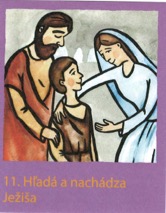 